ИНФОРМАЦИЯДля размещения на официальных сайтахВ целях информирования населения направляется аудиозапись "Ответственность за нарушение обязательных для исполнения гражданами и организациями правил поведения при введении на территории субъекта Российской Федерации режима повышенной готовности или чрезвычайной ситуации". Указанную аудиозапись можно скачать по ссылке https://disk.yandex.ru/d/nQeARPd7j_GNYg.Приложение: аудиозапись в формате mp3.И.о. прокурора районасоветник юстиции								     С.В. АлексеевИ.А. Василевич, тел. 2-13-10ПРОКУРАТУРАРоссийской ФедерацииПРОКУРАТУРАОРЕНБУРГСКОЙ ОБЛАСТИПРОКУРАТУРАКУРМАНАЕВСКОГО РАЙОНАул. Крестьянская, 8, с. Курманаевка, 461060тел./факс (35341) 2-13-55  ПРОКУРАТУРАРоссийской ФедерацииПРОКУРАТУРАОРЕНБУРГСКОЙ ОБЛАСТИПРОКУРАТУРАКУРМАНАЕВСКОГО РАЙОНАул. Крестьянская, 8, с. Курманаевка, 461060тел./факс (35341) 2-13-55  ПРОКУРАТУРАРоссийской ФедерацииПРОКУРАТУРАОРЕНБУРГСКОЙ ОБЛАСТИПРОКУРАТУРАКУРМАНАЕВСКОГО РАЙОНАул. Крестьянская, 8, с. Курманаевка, 461060тел./факс (35341) 2-13-55  ПРОКУРАТУРАРоссийской ФедерацииПРОКУРАТУРАОРЕНБУРГСКОЙ ОБЛАСТИПРОКУРАТУРАКУРМАНАЕВСКОГО РАЙОНАул. Крестьянская, 8, с. Курманаевка, 461060тел./факс (35341) 2-13-55  Главам МО Курманаевского района(для размещения на официальных сайтах)30.08.202130.08.2021№20-1-2021Главам МО Курманаевского района(для размещения на официальных сайтах)на №Главам МО Курманаевского района(для размещения на официальных сайтах)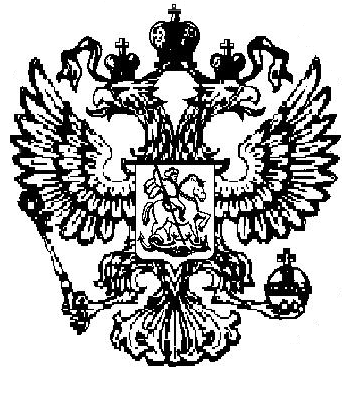 